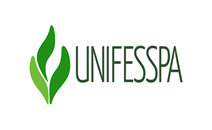 ANEXO IITERMO DE DOAÇÃO DE PRODUTO QUÍMICO CONTROLADO Declaro para os devidos fins, que eu ________________________________________________ , matrícula SIAPE Nº __________ , CPF Nº ___________________ , lotado(a) na unidade/instituto  ________ , venho, para fins de direito, formalizar a doação do(s) produto(s) químico(s) relacionados abaixo, para a Universidade Federal do Sul e Sudeste do Pará – UNIFESSPA.Trata-se de produto(s) adquirido(s) através do programa/projeto _____________________, conforme Plano de Trabalho e Nota(s) Fiscal(is) em anexo. ATENÇÃO: Para fins de controle de PQCs, entende-se como DOAÇÃO a entrada de produtos cujas notas fiscais de origem não foram emitidas em nome da UNIFESSPA, é o caso, por exemplo, de produtos comprados com recursos do pesquisador científico, ou comprados com verba de projetos vinculados a UNIFESSPA. Nestes casos todos os procedimentos de controle continuam valendo e a Unidade Utilizadora é obrigada a encaminhar as cópias das notas fiscais e lançar estes produtos no relatório mensal de atividades com PQC. Marabá, ____ de _________ de 20XX.  __________________________________ Assinatura/Carimbo   Produto Químico Controlado (PQC) Concentração (%)  Densidade (Kg/L) Quantidade (Kg ou L) Nº Nota FiscalData de EmissãoFornecedor